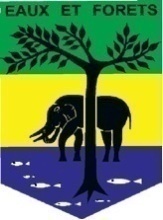 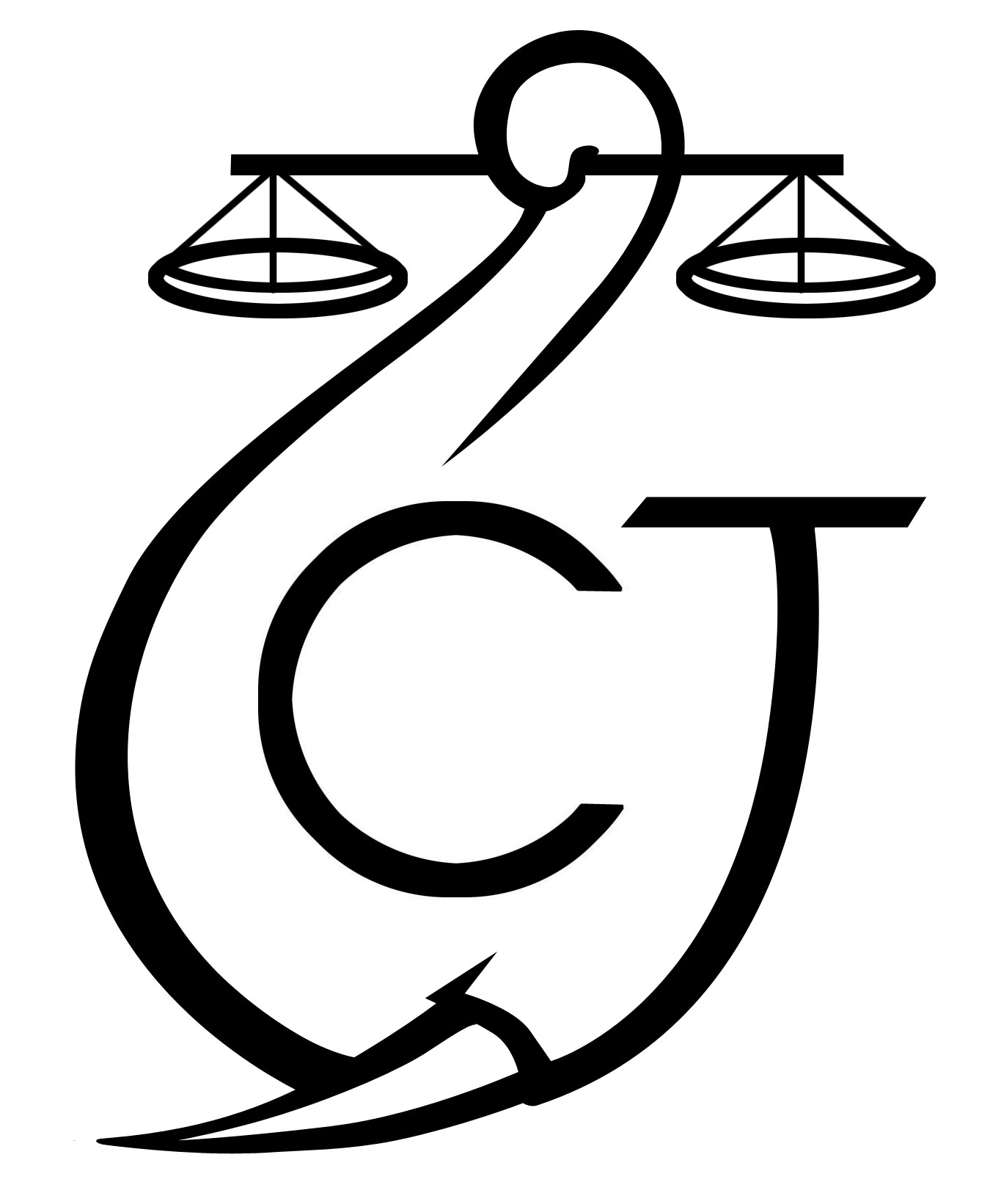 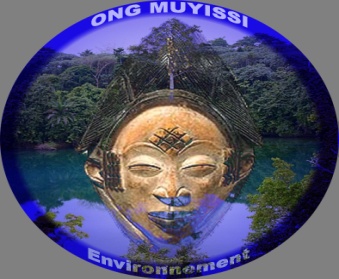 RAPPORT D’ACTIVITÉS Juin 2018SOMMAIRE1	Points principaux	12	Investigations	13	Opérations	14	Département juridique	15	Missions sociales	26	Communication	37	Relations extérieures	48	Conclusion	5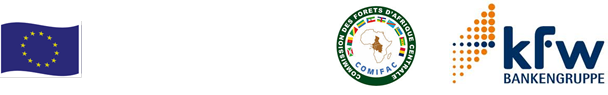 Points principaux18-27 juin 2018 dans le Moyen-Ogooué, mission d’information et de sensibilisation dans les villages Darlo, Komi, Ikembélé, Nombakélé, Koungoule, Mwei, Benguie 1 et 2, Ngog Mboun, Pk 3220-29 juin 2018 dans la Ngounié et la Nyanga, mission d’information et de sensibilisation dans les départements de la Dola (Ngounié), Mougoutsi et Doutsila (Nyanga)24-29 Juin 2018 dans le Woleu-Ntem, mission d’information et de sensibilisation dans les villages Konoville, Awoua, Biyene, Ekom Essatouk, Missele, Neb, Essong Medzomn, Affone Nkarezok, Assas, Nkomelen, Mebeme27-29 juin 2018 dans l’Ogooué-Ivindo, formation sur la législation forestière à l’endroit des représentants des compagnies forestières et des forets communautairesInvestigationsIndicateur :Au moins sept missions de police forestière ont été menées dans la province de l’Ogooué-Ivindo par une équipe mixte d’agents des eaux et forêts, de la brigade des recherches et de Conservation Justice, dans les départements de la M’voung et la Lopé/Booué. Au cours desdites missions, quatre concessions forestières et trois forêts communautaires ont été contrôlées et plusieurs faits constitutifs d’infractions forestières ont été constatés.OpérationsIndicateur :Il n’y a eu aucune mission ALEFI au cours de ce mois. Cependant, le juriste basé à Makokou a appuyé la direction provinciale des Eaux et Forêts dans des missions de police forestière qui ont abouti à des convocations. Sept compagnies forestières et forêts communautaires au total ont été épinglées et auditionnées.Département juridiqueLe département juridique d’ALEFI a effectué le suivi des cas initiés.4.1. Suivi des affairesIndicateur :A la suite des missions de police judiciaire effectuées, les sociétés forestières et forêts communautaires épinglées ont été auditionnées sur procès-verbal de constatation d'infraction. Il s’agissait des structures suivantes :Compagnies forestières : KHLL, WCTS, XWBS, PAT TIMBER, SUNRY/BAOLINForêts communautaires : NZAFIENG, KAN KAN, BALEMEn outre, des amendes transactionnelles ont été infligées à certaines compagnies forestières, comme présentées dans le tableau ci-dessous.Aucune condamnation n’a été obtenue au cours du mois de juin 2018. Le juriste basé à Makokou a continué le suivi des affaires pendantes. Pour rappel, les cas en attente au cabinet d’instruction sont les dossiers de Claude Liu et la société KHLL, Wang Yang et la société SUNRY GABON, Chen Weixing et la société WCTS qui avait fait l’objet d’un renvoi le 23 novembre 2017 au tribunal de Makokou.4.2. Visites de prisonIndicateur :Le 19 juin 2018 une visite de prison a été effectuée à la prison centrale de Makokou afin de vérifier la présence en cellule du nommé Jacques OBAME dont le dossier est pendant au parquet.4.3 FormationsDu 27 au 29 juin 2018, la Direction Provincial des Eaux et Forêts et le parquet de Makokou, en collaboration avec Conservation Justice, a organisé une série de formations à l’endroit des opérateurs économiques et des officiers de police judiciaire de la province. Ces sessions ont permis de former des représentants des unités de transformation, des concessions forestières et des forêts communautaires (200) ainsi que des gendarmes, policiers, militaires et agents des eaux et forêts (50). Au total 250 agents et personnels ont été formés sur trois jours.Missions sociales5.1 Moyen-OgoouéUne mission de sensibilisation a été menée du  18 au 27 juin 2018 dans les villages de la province du Moyen-Ogooué. Le programme des rencontres est consigné dans le tableau ci-dessous.Tableau : Programme des rencontres dans le Moyen-OgoouéLa mission d’information et de sensibilisation menée dans la province du Moyen Ogooué, dans le département de l’Ogooué et Lacs,  plus précisément dans les villages Darlo, Komi, Ikembélé, Nombakélé, Koungoule, Mwei, Benguié, Ngog Mboun et Pk 33 au cour du  mois de juin 2018 a révélé qu’aucun exploitant forestier opérant dans les zones visitées n’a signé un Cahier de charges contractuelles avec les communautés villageoises. L’on constate également que plusieurs autorités ne maîtrisent pas certaines lois qui encadrent l’activité d’exploitation forestières. Aussi, on note de mauvaises relations entre d’une part les populations et les compagnies forestières et d’autre part entre l’administration des Eaux et Forêts et les villageois. La difficulté de ces relations est essentiellement liée au manque d’information des populations des zones rurales impactées par les concessions forestières, et sur la passivité et/ou la complicité des autorités administratives (Eaux et Forêts) sur le non-respect de l’article 251 du code forestier et l’arrêté 105 fixant le modèle du cahier de charges contractuelles.5.2 Ngounié et NyangaUne mission a été menée au cours du mois de juin dans les villages du département de la Dola, de Mougoutsi et de la Doutsila dans les  provinces de la Ngounié et de la Nyanga. Le programme des rencontres dans ces localités est consigné dans le tableau ci-dessous.Tableau : Programme des rencontres dans la Ngounié et la NyangaLa mission d’information et de sensibilisation menée dans les départements de la Dola, de Mougoutsi et de la Doutsila, plus précisément dans les périphéries des villes de Ndendé, Tchibanga et Mabanda, au cours du  mois de juin 2018, a révélé une meilleure volonté des autorités administratives de faire appliquer l’article 251 du code forestier qui met un accent sur le profit que doivent tirer les populations impactées par des exploitations forestières. Malheureusement cette bonne volonté des administrations n’est pas partout la même. Par endroit, c’est au gré des opérateurs que les communautés bénéficient de ces exploitations. Au terme des échanges avec les populations, l’équipe leur a conseillé de se constituer en structures associatives afin de mieux défendre les intérêts des communautés, mais aussi d’optimiser les possibilités de financement.    5.3 Woleu-NtemUne mission de sensibilisation et d’appui à la mise en place des associations villageoises pour la signature des cahiers des charges contractuelles, a été menée pendant le mois de juin 2018 dans les départements et villages  de la province du Woleu-Ntem.Tableau : Programme des rencontres dans le Woleu-NtemAu terme de cette mission, une dizaine de communautés ont été rencontrées. Pour certaines, la procédure de déclaration d’association a été lancée, et pour d’autres, les restitutions cartographiques ont pu se faire de manière régulière et officielle. Il est à noter que depuis l’adoption de l’arrêté n°105 en 2014, aucun cahier des charges contractuelles n’a été signé dans la province du Woleu-Ntem. Cependant, on note quelques avancées dans la procédure de signature des CCC et notamment avec la mise en place des Comités de Gestion et de Suivi des Projets. Il est aussi à noter que certains villages sont déjà à l’étape de restitution cartographique des finages (avec l’exploitant CDG dans villages Essong Medzom, Affone, Assas et Nkarezok dans le Woleu, et les villages Mebeme, Essaboane, Evela, Doumassi et Mintebe dans le Haut-Ntem). Malgré les avancées observées, beaucoup d’efforts restent à faire pour parvenir à la signature des CCC. CommunicationIndicateur :Au cours du mois de juin 2018, le projet ALEFI n’a produit de pièces médiatiques. Les anciens articles sont disponibles sur plusieurs médias, et notamment sur le site Internet, la page Facebook et la chaine YouTube du projet.Website: http://www.conservation-justice.org/CJ/ Facebook: https://www.facebook.com/Conservation-Justice-163892326976793/YouTube: https://www.youtube.com/user/ConservationJustice Relations extérieuresIndicateur :Au cours du mois de juin 2018, le projet a entretenu plusieurs relations avec les autorités gabonaises.Estuaire: la Direction Générale des Forêts, le directeur des forêts communautaires, le directeur provincial de l’Estuaire, le préfet de Kango, le Chef de cantonnement de Kango, le commandant de brigade, une délégation de l’ambassade des Etats-Unis, le coordonnateur du projet CAF ;Haut-Ogooué: le Responsable par intérim de la DGR, le Chef de bureau industrie des Eaux et Forêts, le Procureur de la République et ses substituts, un juge du siège, le greffier Principal de la Cour d’Appel de Franceville ;Moyen-Ogooué: le procureur de la République, le premier juge d’instruction, le Directeur Provincial des Eaux et Forêts du Moyen Ogooué, le chef de l’unité de Police Judiciaire, les chefs d’antenne B2, les commandants de la brigade centre et nautique ;Ngounié: le procureur de la République et substituts, juges, chef d’antenne B2, DGR, PJ, Peloton, le Chef de cantonnement Eaux et forêt, le préfet de la Dola et le SG préfecture, le président du conseil départemental ;Nyanga: le commandant de police judiciaire, le Secrétaire en chef du Parquet, les juges, le préfet de la Doutsila, le président du Conseil départemental, le chef de cantonnement, le Commandant de Brigade, l’unité militaire KOUBIA à la frontière avec le Congo ;Ogooué-Ivindo: le gouverneur de la Province de l’Ogooué-Ivindo, le Préfet, le procureur, les juges d’instruction des 1er et second cabinets, le directeur provincial des Eaux et Forêts, le chef de brigade faune, le capitaine de l’antenne de la Police Judiciaire et Chef d’antenne DGR ;Woleu-Ntem: le Secrétaire Général de province, le directeur provincial des Eaux et Forêts et son adjoint, le chef de cantonnement Mitzic, le préfet de Mitzic, le responsable faune du cantonnement de Mitzic, le responsable agriculture Mitzic, le procureur et substituts, le lieutenant de la PJ, le lieutenant de la DGR, le commandant de brigade Mitzic.ConclusionAu cours du mois de juin 2018, le projet a participé à sept missions de police forestière dans la province de l'Ogooué-Ivindo, en appui à la direction provinciale des Eaux et Forêts. A cet effet, sept compagnies forestières et forêts communautaires des départements de la M’Voung et la Lopé ont été épinglées et entendues sur procès-verbal de constatation d'infraction.Cinq compagnies forestières (KHLL, WCTS, XWBS, PAT TIMBER et SUNRY/BAOLIN) se sont vues infliger des amendes pour un total de 65 millions FCFA.A la suite de nombreuses infractions relevées lors des contrôles forestiers, la direction provinciale des Eaux et Forêts et le parquet de Makokou, en collaboration avec Conservation Justice, a organisé des formations à l’endroit des opérateurs économiques et des officiers de police judiciaire pendant trois jours, ce qui a permis de former 250 agents et personnels.Trois missions sociales ont été diligentées dans les provinces du Moyen-Ogooué, du Woleu-Ntem et de la Ngounié et la Nyanga. Ces missions ont permis d'informer et échanger avec les populations de 24 villes et villages impactés par l'exploitation forestière.Le projet entretient des relations constantes avec les autorités gabonaises, ce qui lui permet de mener à bien ses activités.Nombre d’investigations menées7Investigation ayant menées à une opération0Nombre de trafiquants identifiés7Nombre d’opérations menées ce mois0Nombre de personnes arrêtées 0Nombre d’affaires suivies                     10Nombre de condamnations0Affaires enregistrées7Nombre de prévenus0CompagnieMontant de l’amende (FCFA)KHLL15 millionsWCTS 25 millionsXWBS 10 millionsPAT TIMBER 5 millionsSUNRY/BAOLIN 10 millionsTotal65 millionsNombre de visites effectuées 1Nombre de détenus rencontrés1DatesLieuDépartement18/06/2018Darlo              Abanga-Bigné20/06/2018KomiOgooué et lacs21/06/2018Ikembélé-NombakéléOgooué et lacs22/06/2018Koungoule-MweiOgooué et lacs23/06/2018BenguiéOgooué et lacs24/06/2018Ngog MbounOgooué et lacs25/06/2018PK 32 (Pétrol)Ogooué et lacsDateLieuDépartements20/06/2018NdendéDola21/06/2018Minganga Dola22/06/2018Tsangui Dola23/06/2018Tchibanga Mougoutsi24/06/2018Bagnara, Mabouma, Dougheni Mougoutsi25/06/2018Tchibanga, Doubinda, Doukoumou, NdengaMougoutsi26/06/2018Pégnoundou, Mabanda Doutsila27/06/2018Mabanda, Nzinga, Banda MambaDoutsila28/06/2018Panza,  NyaliDoutsila29/06/2018Douano 1DoutsilaDateLieuDépartement18/06/2018OyemWoleu19/05/2018Village NkolmeneWoleu20/05/2018Village GabonvilleHaut-Ntem21/05/2018Minvoul CentreHaut-Ntem22/05/2018Bitam CentreNtem23/05/2018Village KonovilleNtem24/05/2018Mitzic CentreNtemNombre de pièces publiées0Télévision0Internet0Presse écrite0Radio0Nombre de rencontres89Suivi de l’accord de collaboration	52Collaboration sur affaire 37